CONCEPT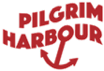 De  schaduwkant van het verhaal van ‘Komen en Gaan’ Het schip de Halve Maen werd in 1609 gekocht door drie VOC kooplieden. Als ontdekkingsschip op zoek naar handel en winst. Zo begint in de 17de eeuw het kolonialisme en het handelskapitalisme. De Verenigde Oost Indische Compagnie, VOC, en de West Indische Compagnie, WIC, werden heerser op de wereldzeeën. In de driehoek tussen Europa, Afrika en Amerika werden goederen en tot slaafgemaakte mensen verscheept. Vanaf 1625 komen deze vanuit de Afrikaanse Westkust aan in Nieuw Amsterdam, het latere New York. De slavenhandel door Nederlanders, Engelsen en Portugezen breidt zich daarna snel uit. In Amerika en in het Verre Oosten.Het verhaal van Komen en Gaan in de “Gouden Eeuw’” is ook het verhaal van roof en uitbuiting op wereldschaal. Pas na twee eeuwen worden de ketenen gebroken. Delfshaven is een wijk met bewoners uit meer dan 170 verschillende achtergronden en culturen. Voor veel bewoners heeft verhaal van ‘Komen en Gaan’ een nare schaduwkant. Toen en nu zijn uitbuiting, vervolging en racisme deel van de geschiedenis die ook verteld moet worden.